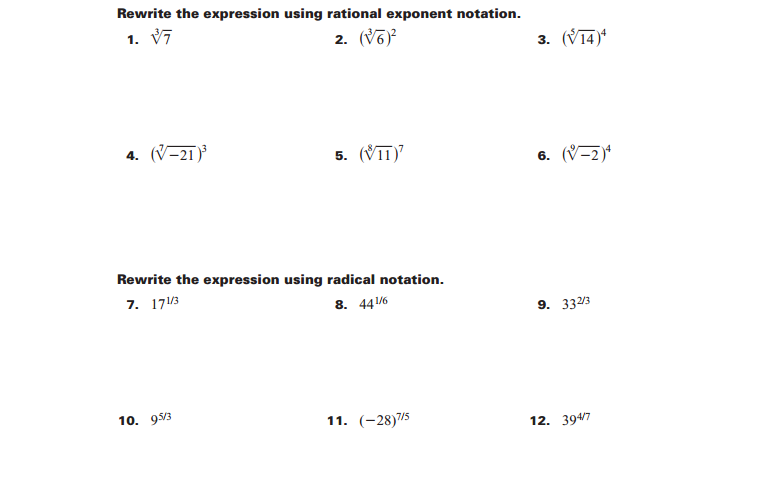 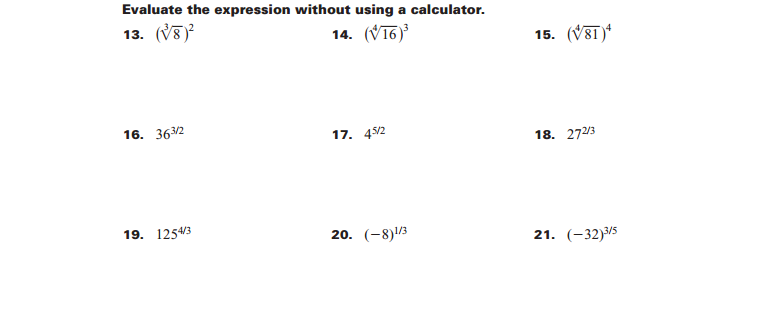 Solve the following for x using the notes from the video! You may work with your peers. Be sure to check for extraneous solutions! Show all your work on a separate sheet of paper. 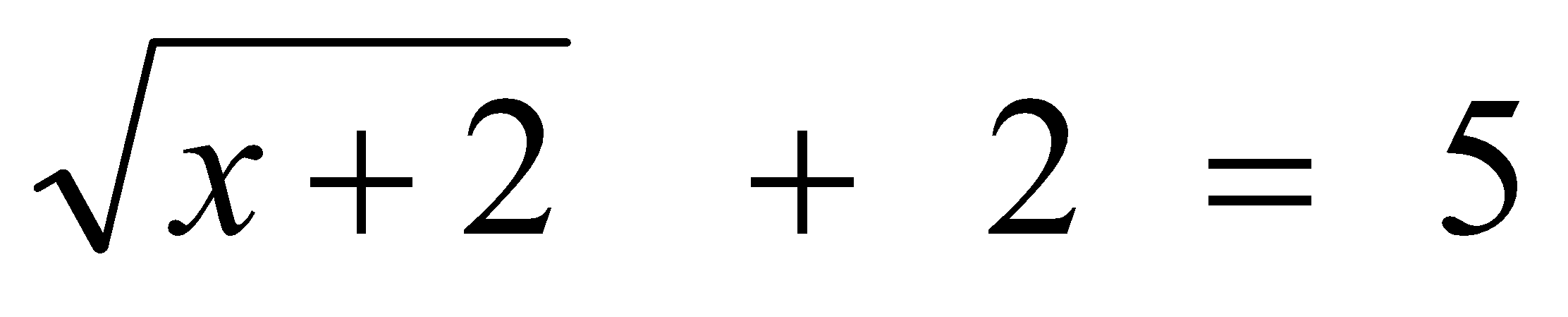    +   2   =   x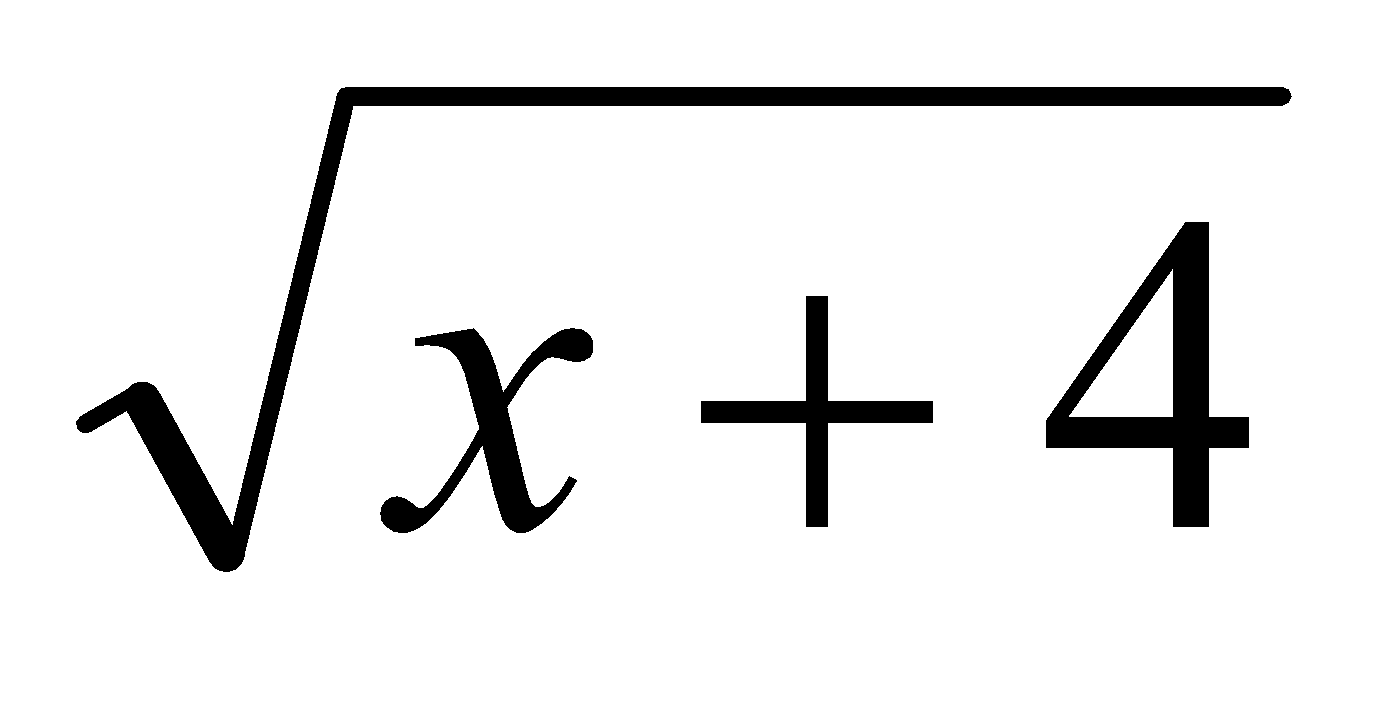 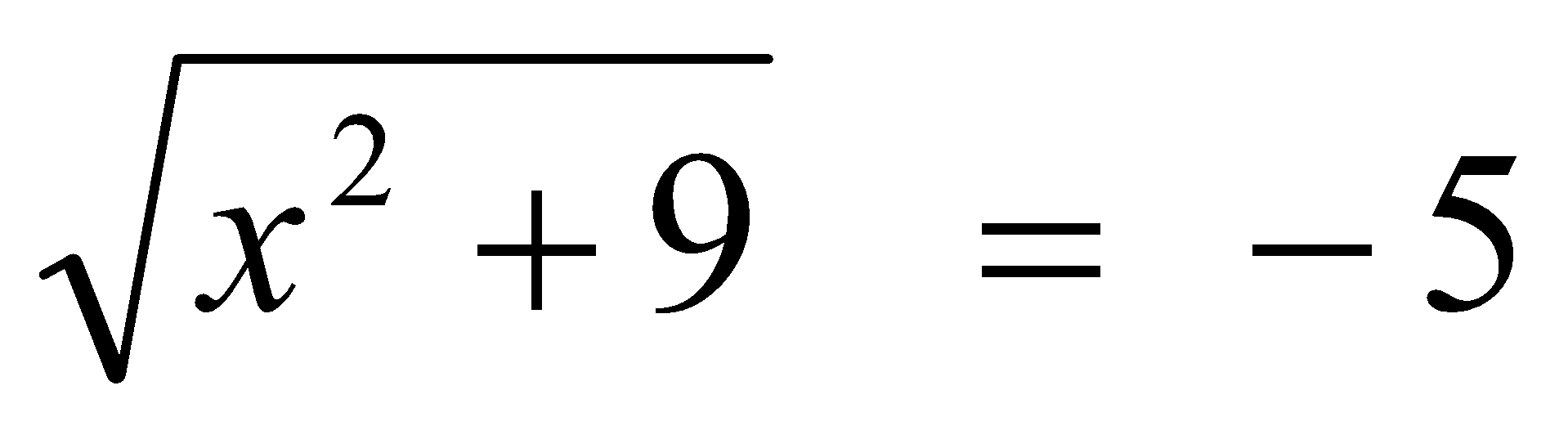 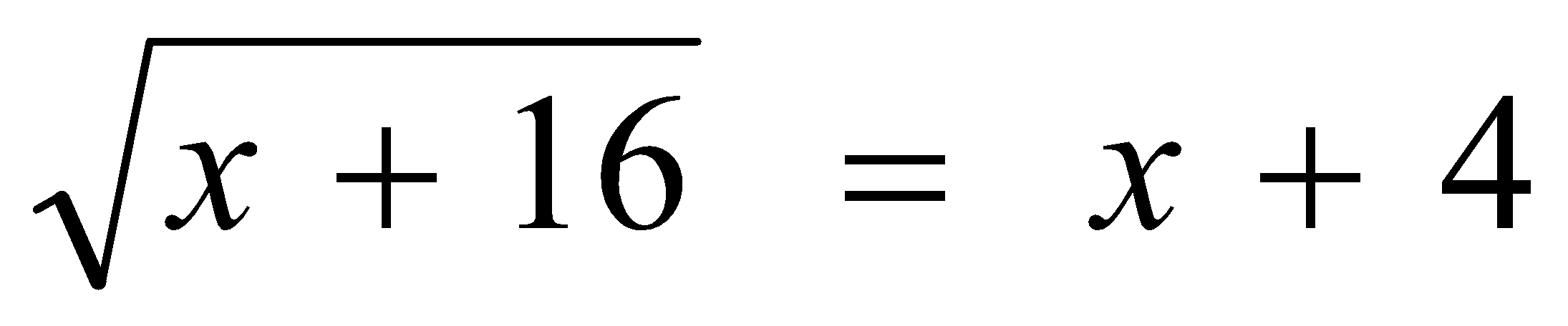 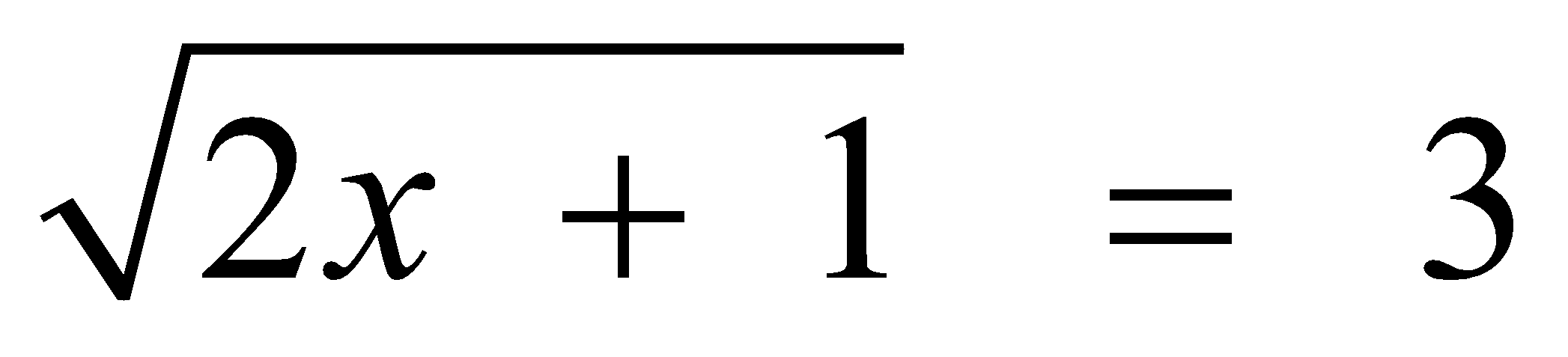 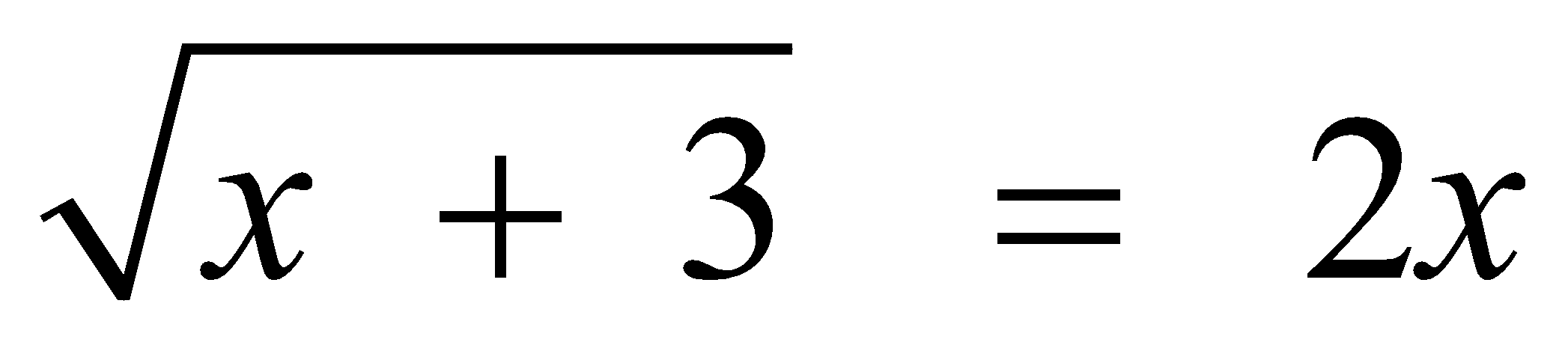 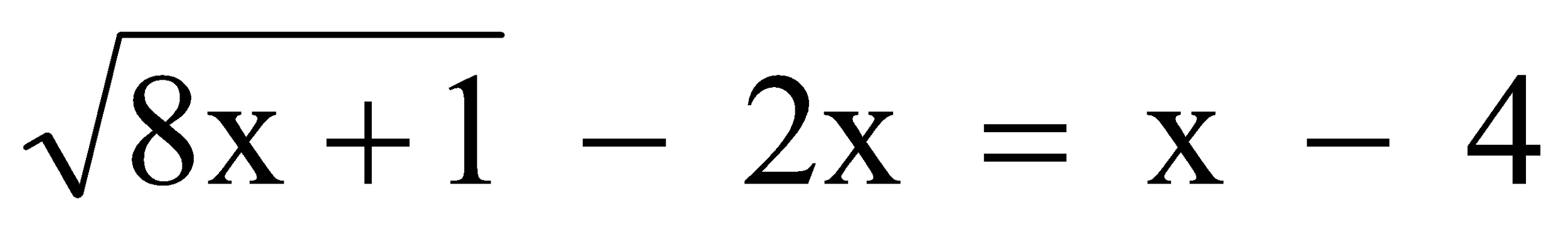 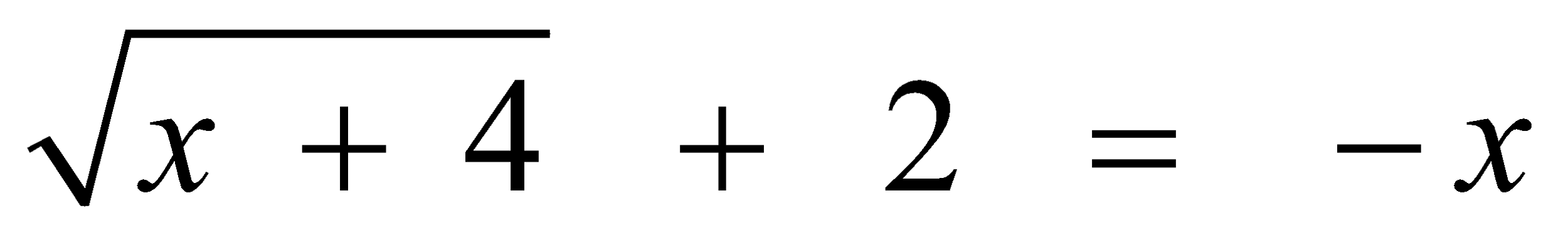 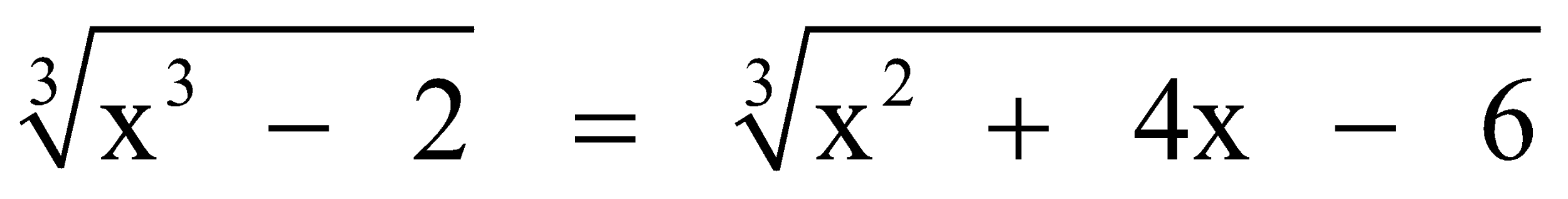 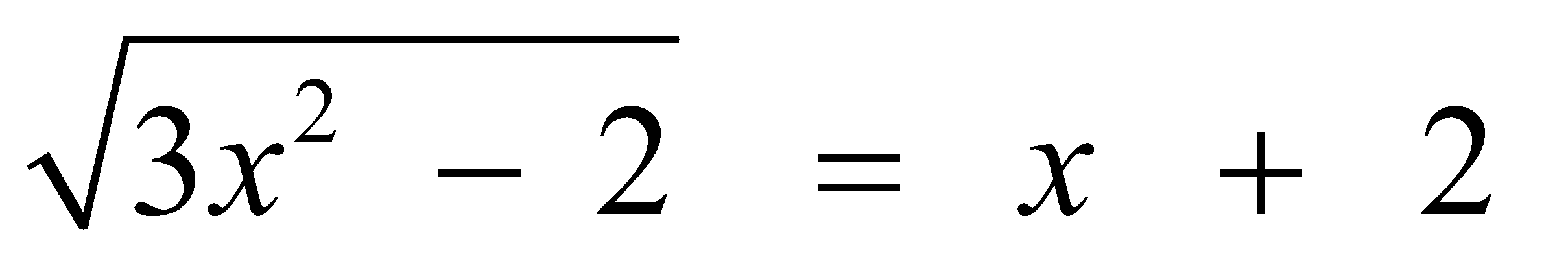 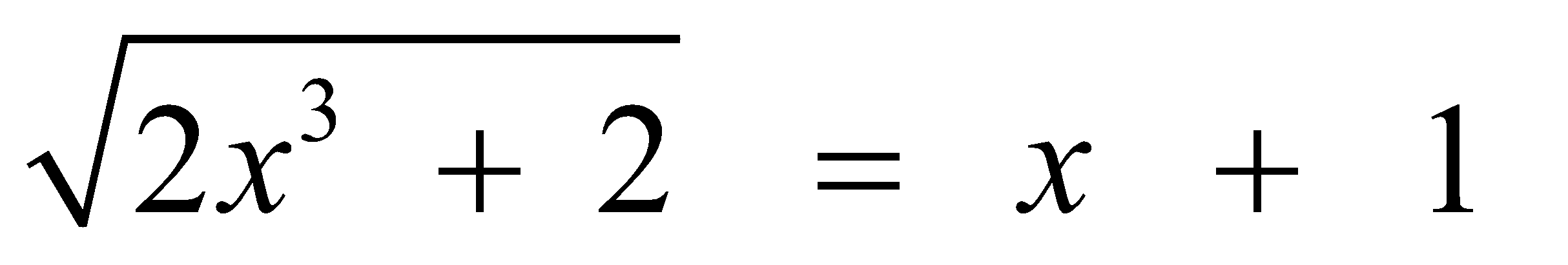 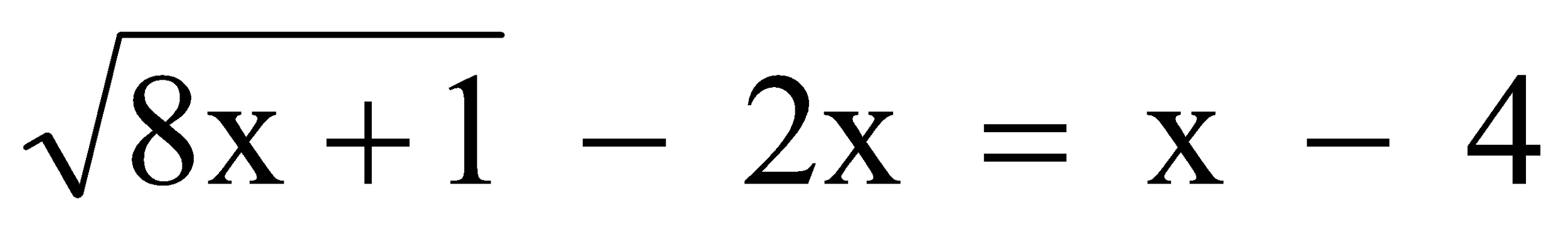 13. The number of people, y, involved in recycling in a community is modeled by the function, where x is the number of months the recycling plant has been open.  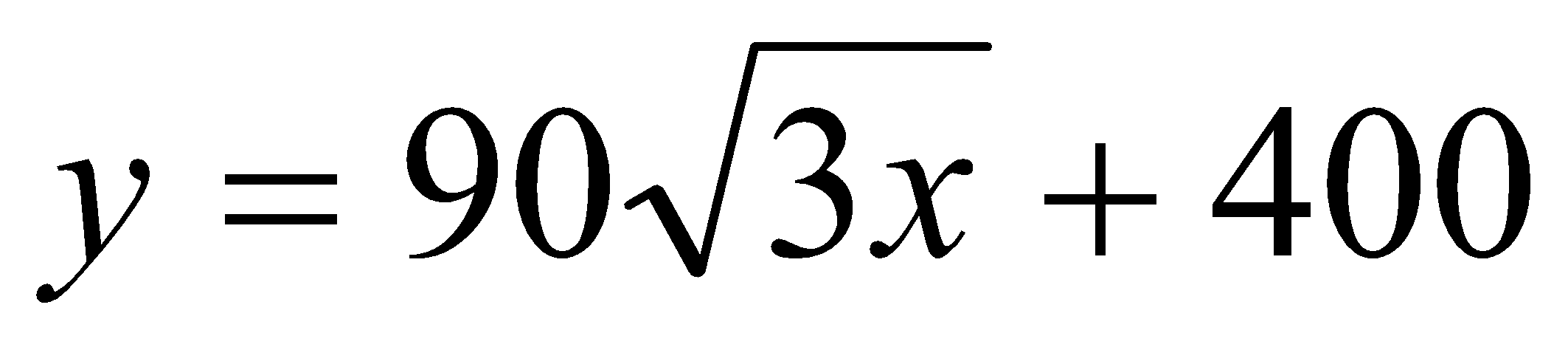 Find the number of people involved in recycling exactly 3 months after the plant opened.After how many months will 940 people be involved in recycling?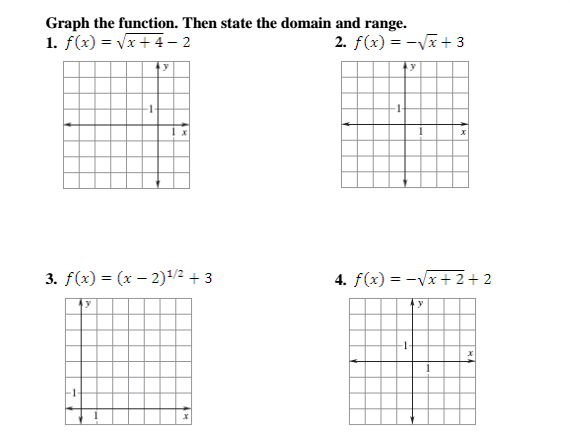 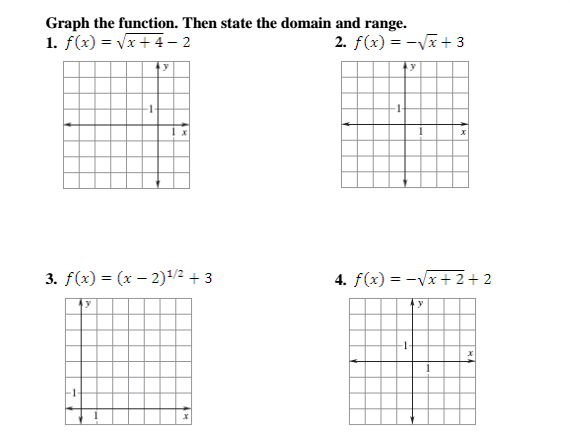 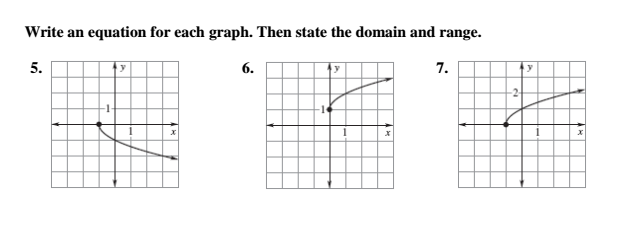 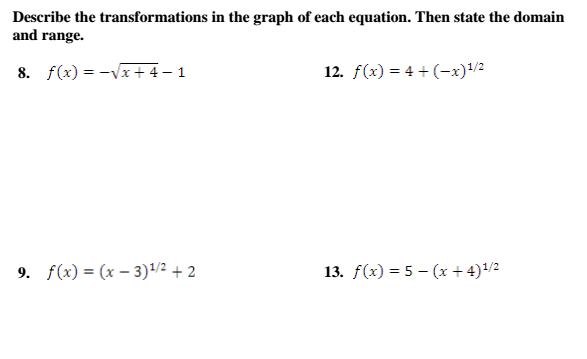 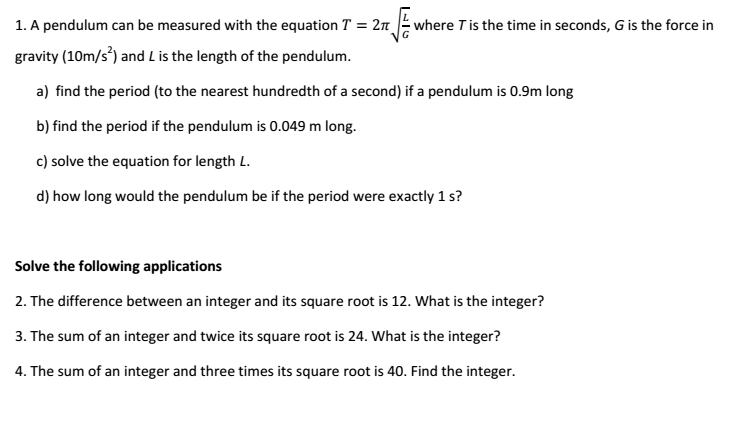 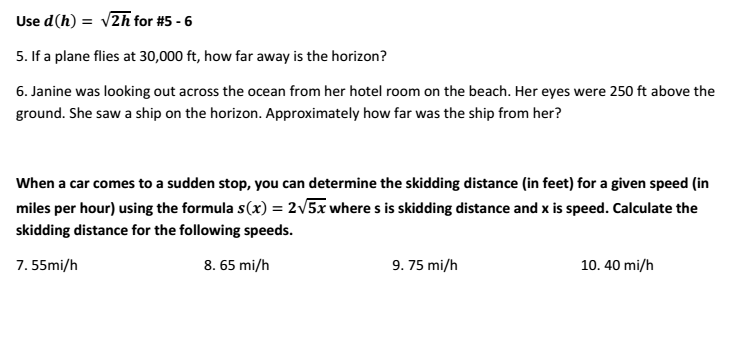 Find the Missing Variable:y varies directly with x. If y = -4 when x = 2, find y when x = -6.y varies inversely with x. If y = 40 when x = 16, find x when y = -5.y varies inversely with x. If y = 7 when x = -4, find y when x = 5.y varies directly with x. If y = 15 when x = -18, find y when x = 1.6.Classify the following as:  	a) Direct		b) Inverse 		c) Neither	5) m = -5p			6) c = 3v			7) r = 			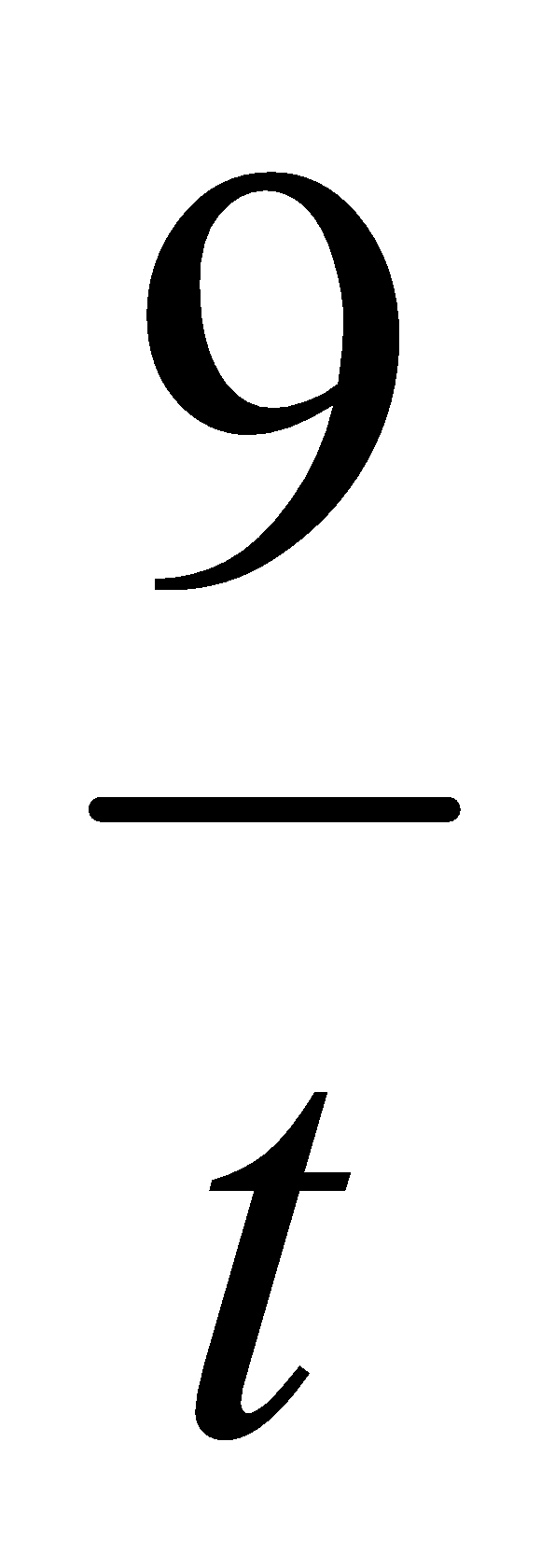 8) n = ½ f			9) d = 4t			10) z = 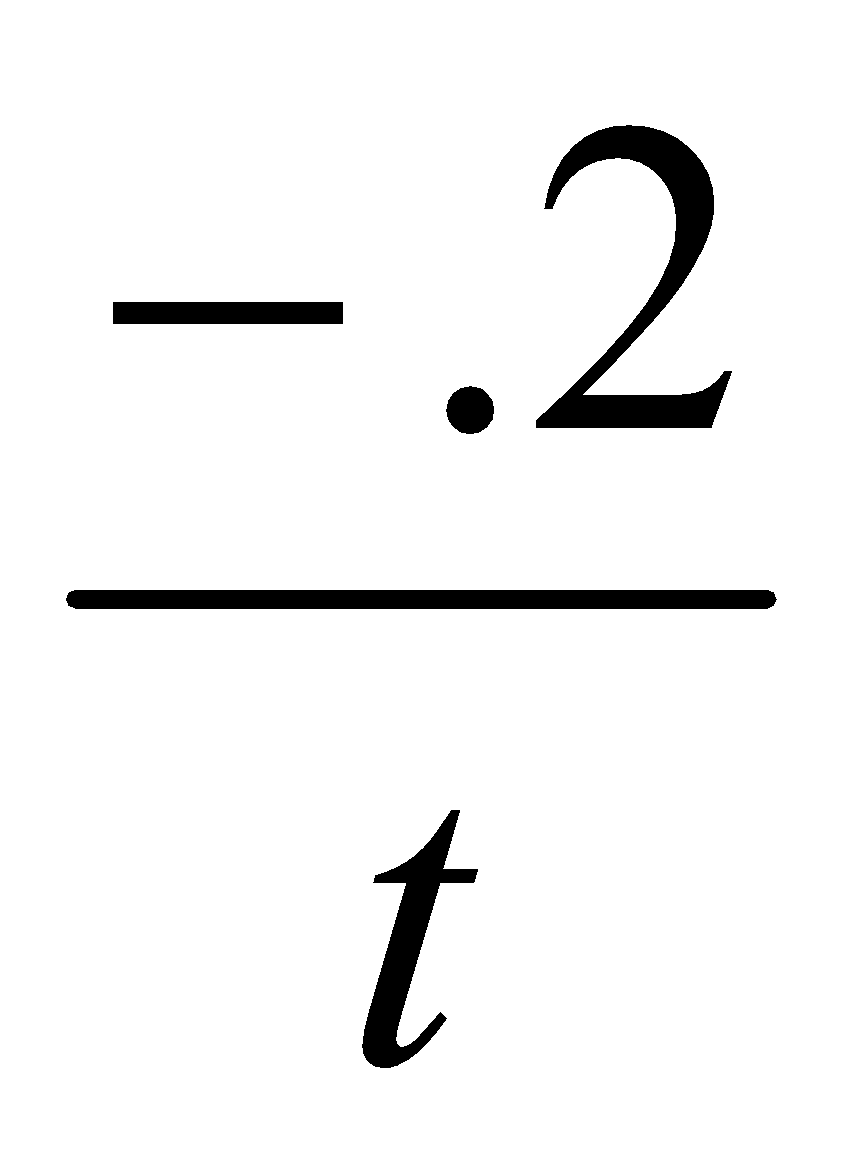 What is the constant of variation for the following?11) d = 4t		     12) z = 		  13) n = ½ f	              14) r = 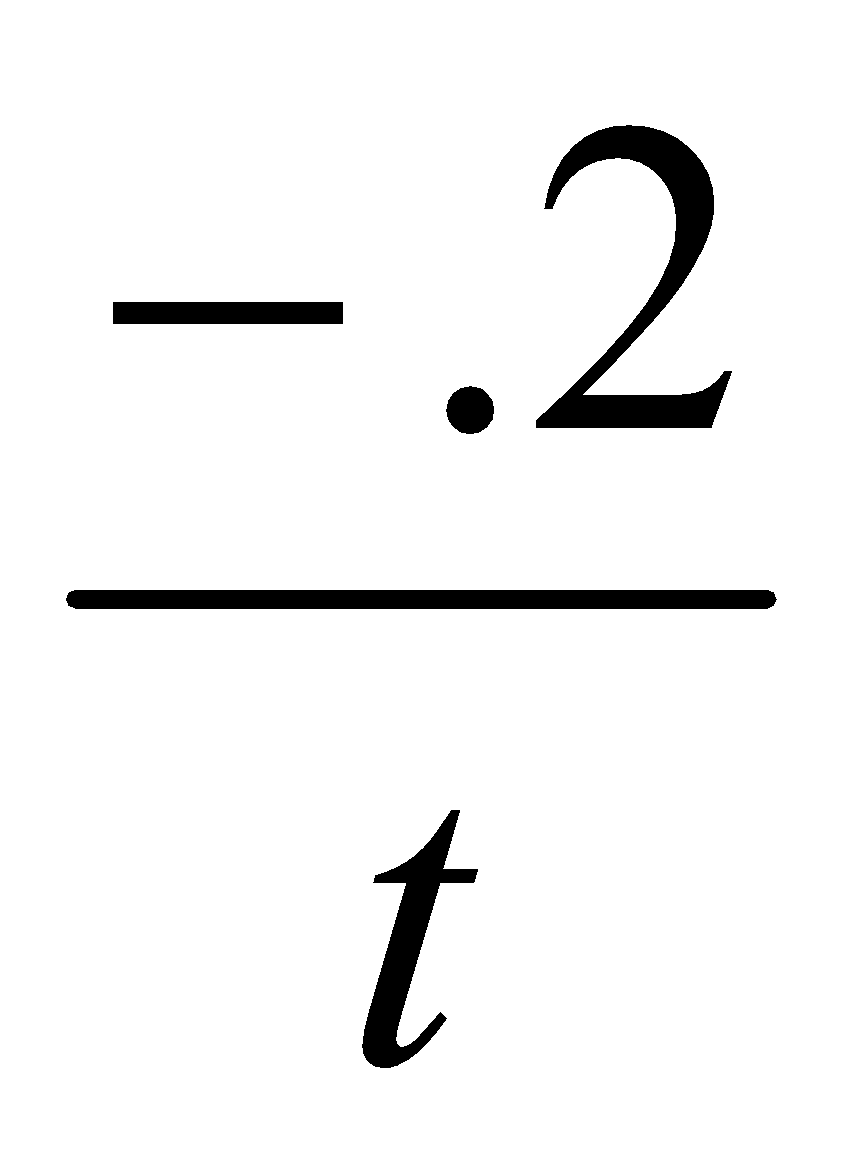 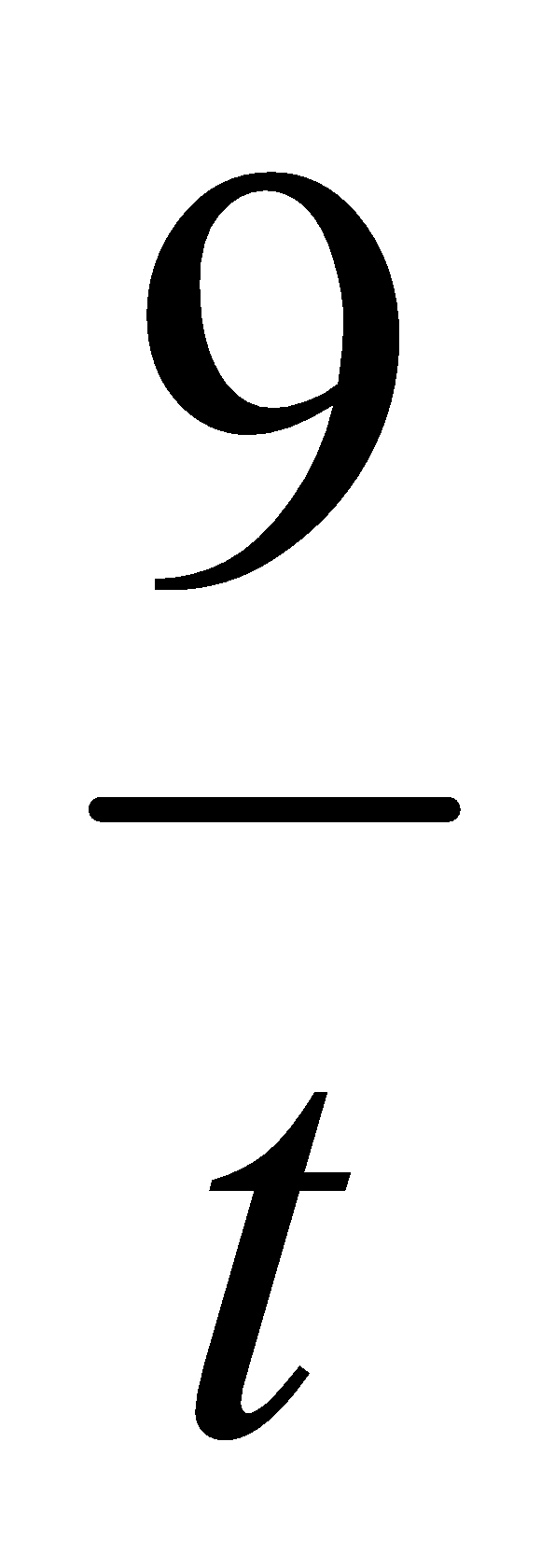 Answer the following questions.18) If x and y vary directly, as x decreases, what happens to the value of y?19) If x and y vary inversely, as y increases, what happens to the value of x?Answer the following questions:20) The electric current I, is amperes, in a circuit varies directly as the voltage V.  When 12 volts are applied, the current is 4 amperes.  What is the current when 18 volts are applied?21)  The volume V of gas varies inversely to the pressure P.  The volume of a gas is 200 cm3 under pressure of 32 kg/cm2.  What will be its volume under pressure of 40 kg/cm2?Determine whether the given x-value is a solution of the equation: 1. 				2. 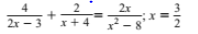 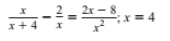 Solve the rational equations by cross multiplying. Be sure to check for extraneous solutions! 3. 			4. 			5. 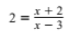 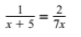 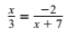 6. 			7. 			8. 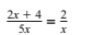 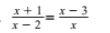 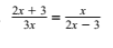 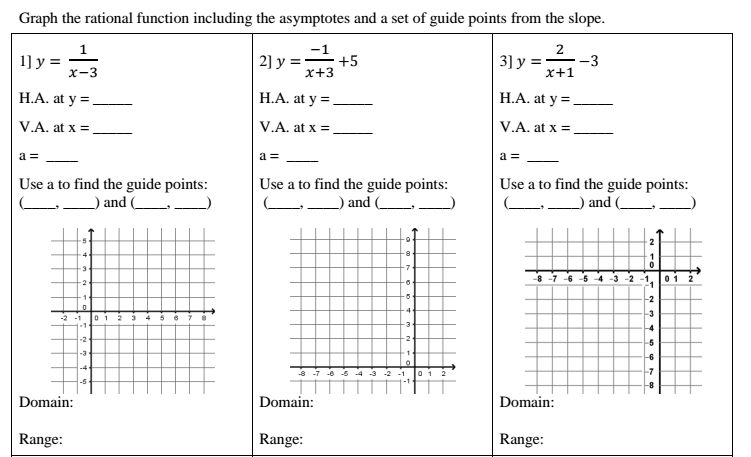 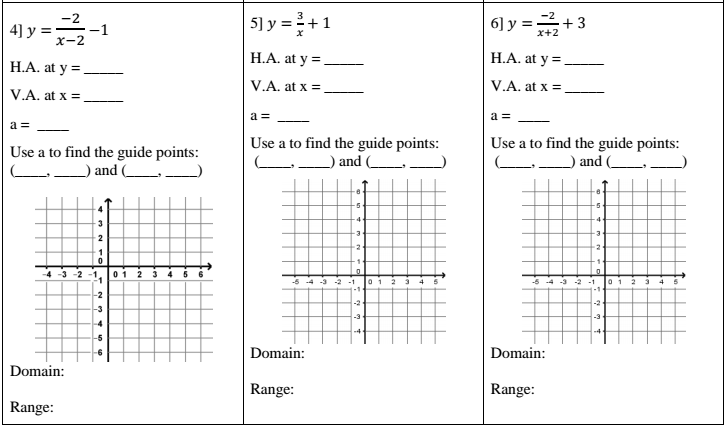 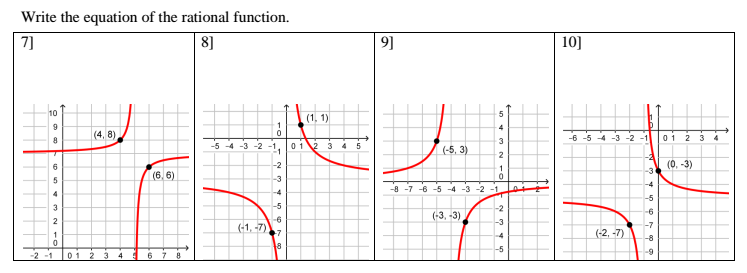 Solve each system. Then represent the solution on a graph.  Label any key points. 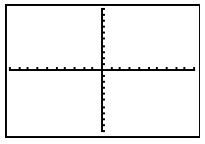 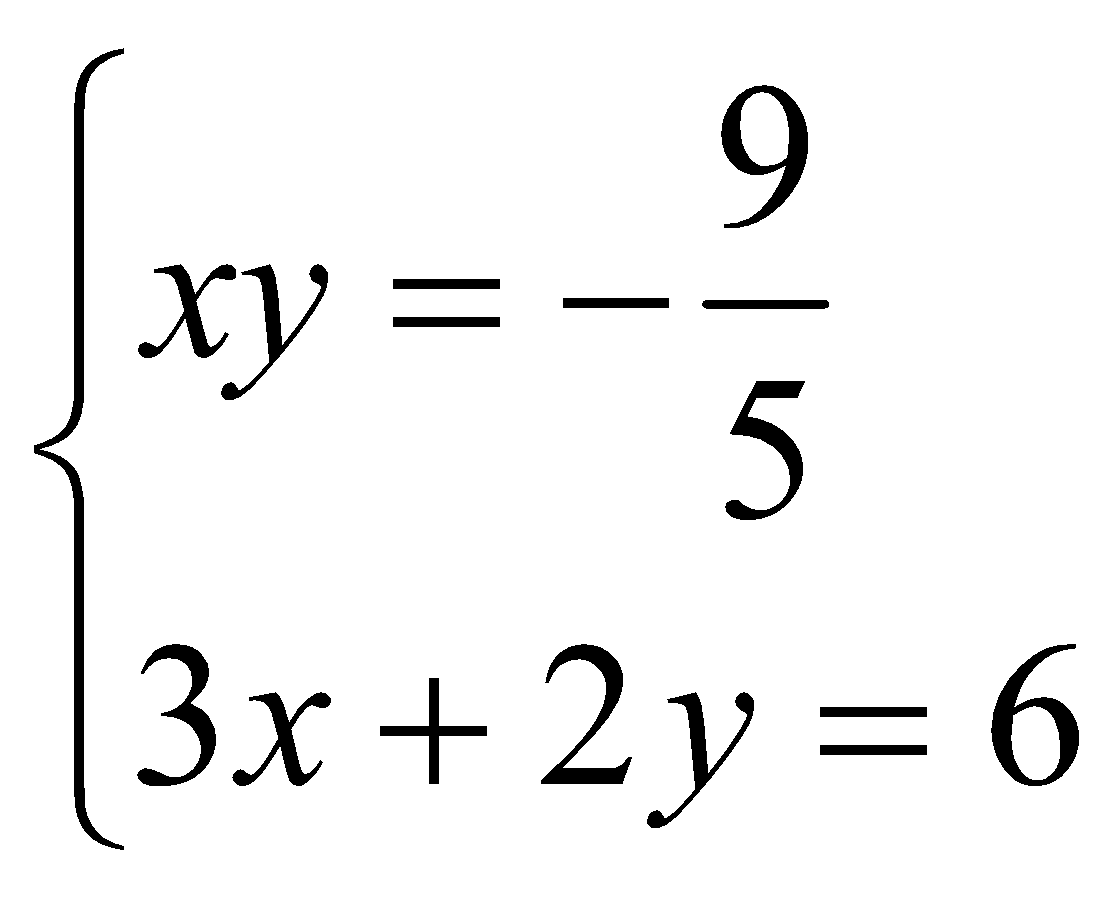 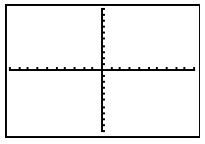 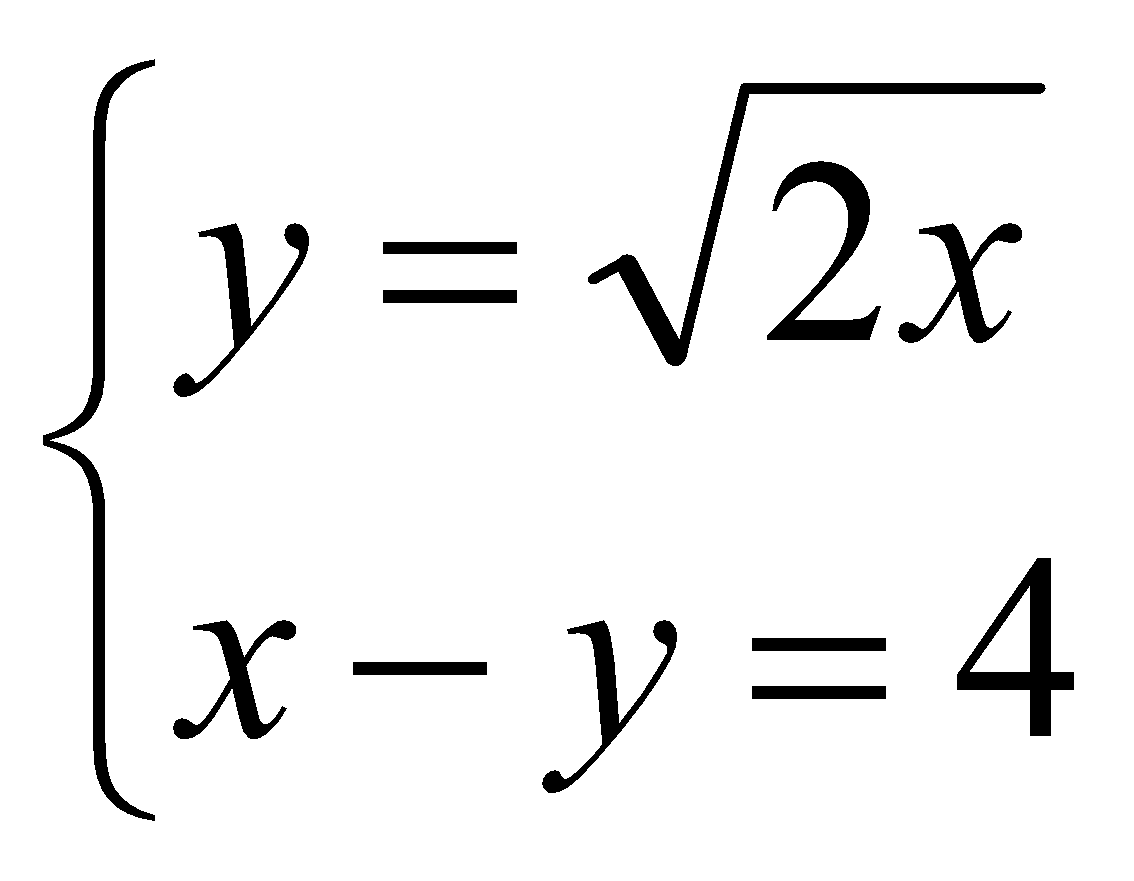 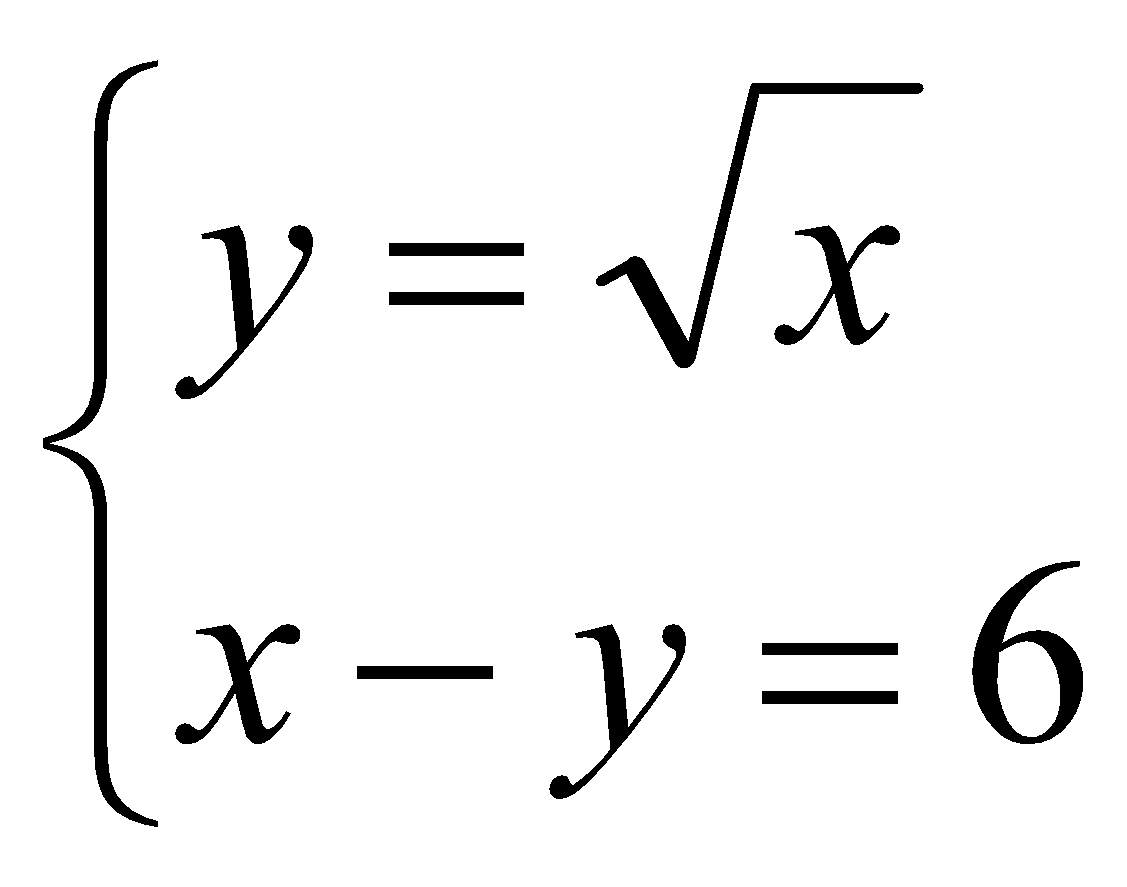 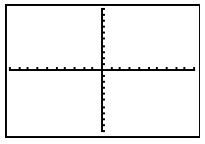 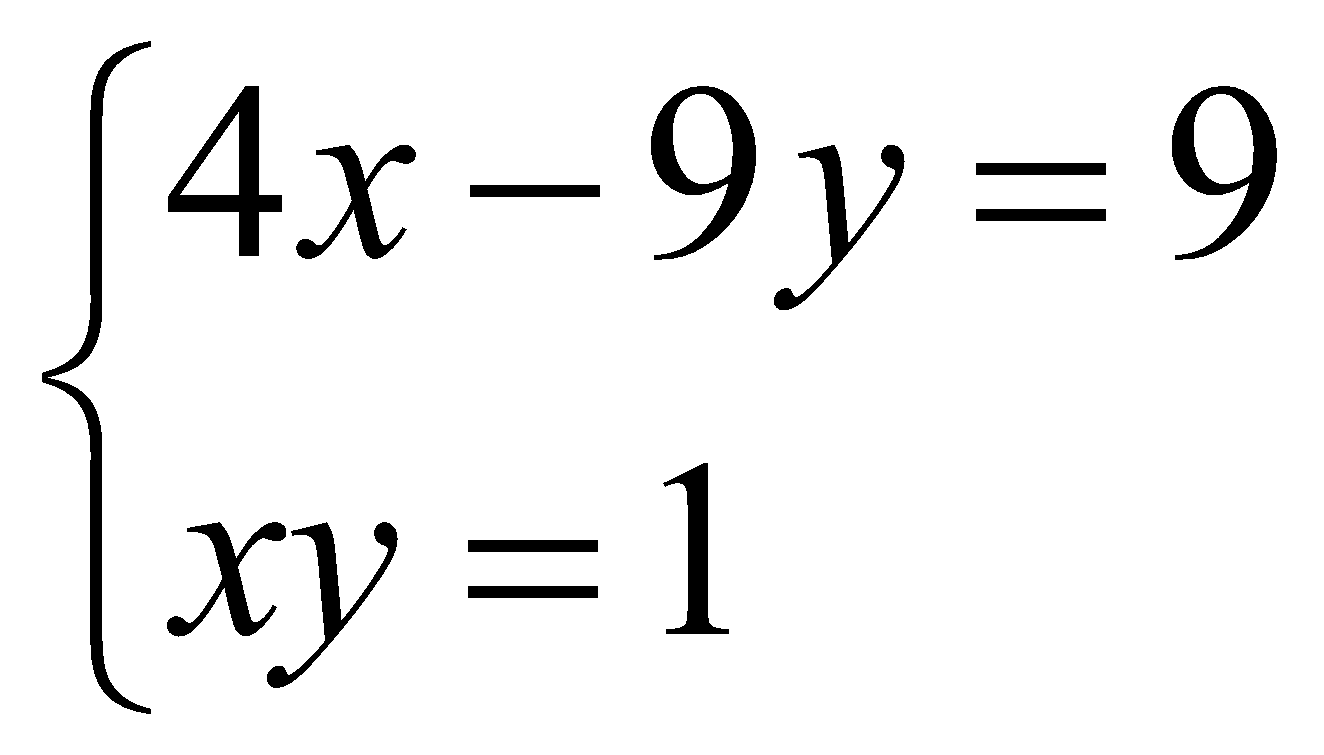 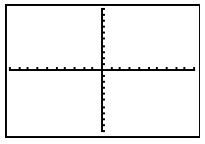 Day 1 Homework: Rational ExponentsDay 2 Homework: Solving Radical EquationsDay 3 Homework: Graphing Radical FunctionsDay 4 Homework: Applications of Radical FunctionsDay 5 Homework: Direct and Inverse VariationDay 6 Homework: Solving Rational FunctionsDay 7 Homework: Graphing Rational FunctionsDay 8: Graphing and Systems